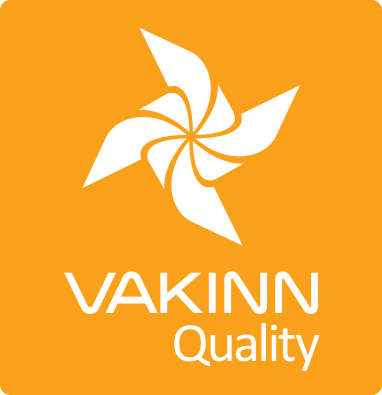                 Gæðaviðmið fyrir tveggja stjörnu hótel    Gátlisti nr. 110       3. útgáfa 2018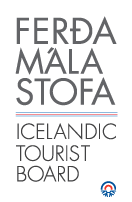 Í 3. útgáfu eru gæðaviðmið fyrir tveggja stjörnu hótel sett fram í formi gátlista sem þátttakendur fylla sjálfir út. Athugið að gæðaviðmið sem eru rauðlituð eru lágmarksviðmið sem þurfa að vera uppfyllt. Til að gátlistinn sé metinn fullnægjandi af úttektaraðila er nauðsynlegt að gefa greinargóðar skýringar, þar sem þörf þykir, með tilvísun í gæðahandbók, myndir eða önnur gögn. Gæðaviðmið merkt (N) eru ný frá fyrri útgáfu. Úttektaraðili mun fara yfir atriði úr gátlistanum í úttekt.EfnisyfirlitEfnisyfirlitBls.1Aðkoma og nánasta umhverfi32Öryggismál  33Sameiginleg rými44Herbergi55Hreinlætis- og snyrtiaðstaða66Hreinlæti og þrif 77Veitingaaðstaða og máltíðir88Stjórnun fyrirtækisins89Menning og saga91.Aðkoma og nánasta umhverfiJáNeiHvernig uppfyllt/skýringarYfirbragð og ásýnd utandyra1Öll skilti, merki og fánar eru í góðu ásigkomulagi.2Innkeyrsla, tröppur og gangstígar eru örugg. Lýsing utandyra.3Skjólsæl svæði utandyra (afmörkuð aðstaða; pallur eða verönd), snyrtileg garðhúsgögn, blómabeð/ker o.s.frv.4Umhverfi utandyra er glæsilegt í alla staði og mannvirki falla vel að umhverfinu. Sérstakur metnaður er lagður í hönnun, frágang, efnisval og landslagsmótun. (N)2.Öryggismál5Sameiginleg rými t.d. gangar og stigar eru með góðri lýsingu til að tryggja þægindi og öryggi gesta. (N)6Reykskynjarar eru í öllum svefnrýmum gesta, á göngum og í öðrum sameiginlegum rýmum, þeir prófaðir og skipt um rafhlöður árlega. (N)7Slökkvitæki, eru á staðnum, sem starfsfólk kann að nota, og þau yfirfarin reglulega. (N)8Teikningar sem sýna neyðarútgönguleiðir eru sýnilegar gestum í hverju herbergi/svefnrými. (N)9Neyðarlýsing er til staðar.10Óheftur aðgangur er að neyðarútgöngum. (N)11Greinargóðar upplýsingar um viðeigandi öryggisatriði t.d. neyðarsími 112, öryggi í og við heita potta, vaktsími læknis, o.fl. eru sýnilegar gestum á herbergjum eða í sameiginlegu rými. (N)12Sjúkrakassi, yfirfarinn reglulega.13Hægt að læsa herbergjum innanfrá.14Gægjugat er á herbergjahurðum.15Aukalæsing er á herbergjahurðum.16Hjartastuðtæki.3.Sameiginleg rýmiAðbúnaður og innréttingar17Setustofa/bókastofa aðskilin eða stúkuð af frá móttöku og matsal.Húsgögn, búnaður og innréttingar í góðu ásigkomulagi, lítil merki um notkun og slit. Viðeigandi lýsing.18Sjónvarp er í setustofu eða öðru sameiginlegu rými.19Bar, uppsettur og opinn 7 daga vikunnar, opnunartími þarf að vera auglýstur.Aðgengi20Aðgengilegt fyrir hjólastólanotendur. Fyrirtækið hefur verið tekið út og samþykkt af óháðum aðila, viðurkenndum af Öryrkjabandalagi Íslands, vegna aðgengismála.21Aðgengilegt fyrir göngu og handskerta. Fyrirtækið hefur verið tekið út og samþykkt af óháðum aðila, viðurkenndum af Öryrkjabandalagi Íslands, vegna aðgengismála. 22Aðgengilegt fyrir blinda og sjónskerta. Fyrirtækið hefur verið tekið út og samþykkt af óháðum aðila, viðurkenndum af Öryrkjabandalagi Íslands, vegna aðgengismála.23Aðgengilegt fyrir heyrnaskerta. Fyrirtækið hefur verið tekið út og samþykkt af óháðum aðila, viðurkenndum af Öryrkjabandalagi Íslands, vegna aðgengismála.24Aðgengilegt fyrir astma og ofnæmissjúklinga. Fyrirtækið hefur verið tekið út og samþykkt af óháðum aðila, viðurkenndum af Öryrkjabandalagi Íslands, vegna aðgengismála.25Aðgengilegt fyrir einstaklinga með þroskahömlun. Fyrirtækið hefur verið tekið út og samþykkt af óháðum aðila, viðurkenndum af Öryrkjabandalagi Íslands, vegna aðgengismála.26Aðgengilegt fyrir einstaklinga með lestrarörðugleika. Fyrirtækið hefur verið tekið út og samþykkt af óháðum aðila, viðurkenndum af Öryrkjabandalagi Íslands, vegna aðgengismála.27Lyfta í húsinu. Móttaka og starfsfólk28Móttaka er merkt.29Móttaka er mönnuð 14 tíma. Opnunartími má vera skemmri yfir vetrarmánuði.30Hægt er að ná í starfsmann/næturvörð símleiðis allan sólarhringinn.31Næturvörður á staðnum.32Móttökurými  með þægilegum sætum, hægt er að kaupa drykki.33Í móttöku er talað a.m.k. eitt tungumál auk íslensku.34Í  móttöku eru töluð a.m.k. tvö tungumál auk íslensku.35Aðstoð með farangur, sé þess óskað.Ýmis þjónusta 36Hótelið er reyklaust.37Hægt er að greiða með debet- og kreditkortum.38Þráðlaus internetaðgangur í sameiginlegu rými.39Til sölu/í boði eru nokkrar teg. af snyrtivörum (t.d. tannbursti, tannkrem, rakvélasett).40Geymsla verðmæta möguleg í móttöku, (öryggishólf/skápur).41Skóburstunaráhöld, sé þess óskað.  42Drykkir til sölu.43Læst farangursgeymsla.44Hægt er að fá klaka.45Nasl til sölu, t.d. snakk, hnetur, súkkulaði.46Þvotta – og strauþjónusta, skilað eftir samkomulagi.47Upplýsingaskjár frá Safe Travel. (N)Afþreying/tómstundir48Aðstaða til tómstunda t.d. fótboltaspil, billjardborð.49Leikaðstaða fyrir börn t.d. innileikhorn eða leiktæki utandyra.50Heitur pottur með öruggu aðgengi. Upplýsingar og leiðbeiningar til gesta sýnilegar.51Hægt er að leigja ýmis konar útivistarbúnað (t.d. skíði, hjól, bát).4.Herbergi Aðbúnaður og húsgögn52Húsgögn, búnaður og innréttingar í góðu ásigkomulagi, lítil ummerki um notkun og slit.53Hægt að opna herbergjahurðir að fullu.54Herbergi með stillanlegu hitastigi.55Opnanlegur gluggi á útvegg eða góð loftræsting.56Eins manns rúm, lágmarksstærð 0,90m x 2,00m og tveggja manna rúm 1,60m x 2,00m.57Lítið slitnar, hreinar og vel útlítandi rúmdýnur að lágmarki 13 cm að þykkt.  58Hlífðardýna/hlífðarlak.59Koddar og sængur eru hrein og snyrtileg. 60Sængurfatnaður (lín), hreinn og snyrtilegur. (N)61Gluggatjöld (til að rökkva).62Fatahengi/fataskápur.63Fjögur samstæð herðatré á hvert rúmstæði (a.m.k. 2 með buxnaslá), ekki vírherðatré. 64Einn stóll.65Borð eða skrifborð.66Laus/lausar rafmagnsinnstungur í herbergi.67Viðeigandi herbergjalýsing, loftljós og/eða lampar.68Náttborð/hilla.69Lesljós við rúm. (N)70Ruslakarfa.  71Strauborð og straujárn, sé þess óskað.72Sjónvarp (flatskjár).73Eins manns rúm, lágmarksstærð 0,90m x 2,00m og tveggja manna rúm 1,80m x 2,00m.74Eins manns rúm, lágmarksstærð 1,00m x 2,00m og tveggja manna rúm  2,00m x 2,00m.75Lítið slitnar, hreinar og vel útlítandi rúmdýnur að lágmarki 18 cm að þykkt. 76Lítið slitnar, hreinar og vel útlítandi rúmdýnur að lágmarki 22 cm að þykkt. 77Myrkvunargluggatjöld.78Eitt sæti á hvert rúmstæði.79Einn þægilegur stóll eða sófi.   80Lesljós fyrir hvert rúmstæði.81Stór spegill (líkamsstærð).82Töskuhilla/töskugrind.83Internetaðgangur á herbergjum.84Te/kaffisett á herbergjum.85Kæliskápur á herbergjum (tómur).86Barnarúm, sé þess óskað.87Aukakoddi, sé þess óskað.88Teppi, sé þess óskað.5. Hreinlætis- og snyrtiaðstaða89Búnaður og innréttingar í góðu ásigkomulagi, lítil ummerki um notkun og slit.90Gólf, veggir og loft líta vel út.91Öll herbergi með sturtu (baðkar) og WC.92Loftræsting, vifta eða opnanlegur gluggi.93Sturtuaðstaða aðskilin með skilrúmi/hengi.94Handlaug.95Baðmotta (tau).96Ljós yfir handlaug.97Spegill yfir handlaug.98Rafmagnsinnstunga við spegil.99Handklæðaslá/snagar.100Hilla eða borð fyrir snyrtivörur.101Eitt glas fyrir hvern gest.102Sápa við handlaug.103Sturtusápa í eða við baðaðstöðu. (N)104Auka salernisrúllur.105Eitt handklæði á hvern gest (gæðahandklæði).106Eitt baðhandklæði á hvern gest (gæðahandklæði).107Hárblásari, sé þess óskað.108Ruslakarfa.109Hálkuvörn í sturtubotni/baðkari til að lágmarka slysahættu.110Öryggishandföng t.d. í eða við sturtu/baðkar.111Handklæðaofn.112Hársápa/sjampó.  113„Tissue“.114Baðsloppur, sé þess óskað.115Inniskór, sé þess óskað.6.Hreinlæti og þrif116Mjög gott hreinlæti: Það finnast engin óhreinindi; í hornum, ofan í skúffum, á bak við ofna, undir rúmum o.s.frv. Ekki heldur með „fingurprófi“ á myndarömmum, dyrakörmum eða lömpum. Lítil sem engin merki um upplitun eða kísilsöfnun á handlaug, klósetti, sturtu/baðaðstöðu.117Herbergi þrifin/yfirfarin daglega. Felur í sér m.a. að fara yfir gólf, tæma ruslafötur, skipta um glös, búa um rúm og skipta um handklæði eftir óskum.118Skipt er um handklæði daglega, sé þess óskað. Í þágu umhverfisins eru gestir hvattir til að nota handklæði oftar en einu sinni.   119Skipt er um rúmfatnað a.m.k. 1x í viku, við lengri dvöl.120Öll sameiginleg rými yfirfarin/þrifin daglega, t.d. gangar, veitingaaðstaða, setustofa, mótttökurými, sameiginleg salernis- og baðaðstaða.121Skipt er um rúmfatnað a.m.k. 2x í viku, við lengri dvöl.7.Veitingaaðstaða og máltíðirVeitingasalur122Borð og stólar í góðu ásigkomulagi123Gluggatjöld fyrir gluggum (efni, rimlar, screen filma eða sólvörn í gleri), sé þess þörf.124Góð lýsing.125Barnastóll, sé þess óskað.Máltíðir126Boðið er upp á léttan morgunverð (kaffi/te, ávaxtasafi, vatn, mjólk, brauð, smjör, 2 teg. álegg, 1 teg. morgunkorn).  127Morgunverðarhlaðborð eða samsvarandi morgunverðarmatseðill. Fjölbreytt úrval matvæla í boði og snyrtilega framsett, t.d. kaffi/te, ávaxtasafi, vatn, mjólk, ávextir, morgunkorn, ostur og annað álegg a.m.k. 3 teg., brauð/rúnstykki a.m.k. 3 teg., hrökkbrauð, sultur/marmelaði og egg/eggjahræra (matvæli geymd við kjörhitastig/kæld eftir því sem við á).128Kvöldverður (í það minnsta réttur dagsins) í a.m.k. 2 klst. á bilinu 18-22 (þarf að vera auglýstur).129Hlaðborð eða matseðill hússins.130Matvæli/hráefni úr heimahéraði, í það minnsta 3 tegundir, þau merkt sem slík.8.Stjórnun fyrirtækisinsAlmennar viðskiptavenjur 129Viðskiptavinir fá staðfestingu á bókun. (N) 130Við bókun eru skráðar allar nauðsynlegar upplýsingar, t.d. nafn, símanúmer, þjóðerni, dagsetning bókunar, fjöldi gesta og fjöldi herbergja. Séróskir/þarfir gesta eru skráðar við bókun.131Viðskiptavinir eru hvattir til að koma á framfæri umsögnum, ábendingum og/eða kvörtunum. 132Vinnustaðaskírteini eru til fyrir alla starfsmenn.133Gerð hefur verið áætlun um öryggi og heilbrigði á vinnustað. Áætlunin skal vera í samræmi við leiðbeiningar Vinnueftirlitsins og byggja á gildandi vinnuverndarlögum og reglugerðum. Áætlunin skal m.a. innihalda:  a. Skriflegt áhættumat sem tekur mið af vinnuaðstæðum starfsmanna.                                                                                                                                                                                                                                                                                                           b. Áætlun um heilsuvernd og forvarnir m.a. gegn einelti og áreiti.                                                                                                                                                                                           c. Atvikaskráningu og eftirfylgni.Menntun og þjálfun starfsfólks134Starfsfólk fær þjálfun og/eða kennslu í móttöku gesta, í samræmi við námskeiðslýsingar Vakans eða sambærilegt. Til er skrifleg lýsing á því hvernig þetta er framkvæmt og hvaða efnisþætti farið er yfir.135Starfsfólk fær þjálfun og/eða kennslu í þrifum í samræmi við námskeiðslýsingar Vakans eða sambærilegt. Til er skrifleg lýsing á því hvernig þetta er framkvæmt og hvaða efnisþætti farið er yfir.136Starfsfólk fær þjálfun og/eða kennslu í meðhöndlun og framreiðslu matvæla og mikilvægi hreinlætis í samræmi við námskeiðslýsingar Vakans eða sambærilegt. Til er skrifleg lýsing á því hvernig þetta er framkvæmt og hvaða efnisþætti farið er yfir.137Starfsfólk í móttöku og þjónustu hefur sótt námskeiðið „Aukin upplýsingagjöf“ á vegum Safetravel.9.Menning og saga138Starfsfólk getur veitt upplýsingar um svæðið, sögu þess, menningu og viðburði.139Ef minjagripir eru seldir á staðnum eru þeir m.a. framleiddir heima í héraði og/eða á Íslandi.